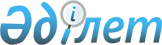 О признании утратившими силу некоторых постановлений акимата Мамлютского района Северо – Казахстанской областиПостановление акимата Мамлютского района Северо-Казахстанской области от 21 февраля 2017 года № 45. Зарегистрировано Департаментом юстиции Северо-Казахстанской области 3 марта 2017 года № 4075      В соответствии с подпунктом 4) пункта 2 статьи 46 Закона Республики Казахстан "О правовых актах" от 6 апреля 2016 года, акимат Мамлютского района Северо-Казахстанской области ПОСТАНОВЛЯЕТ: 

      1. Признать утратившим силу пункт 2 постановления акимата Мамлютского района Северо-Казахстанской области от 27 января 2015 года № 34 "О создании государственного учреждения и утверждении положения государственного учреждения "Отдел ветеринарии Мамлютского района Северо-Казахстанской области" (зарегистрировано в Реестре государственной регистрации нормативных правовых актов № 3104, опубликовано в районных газетах "Солтүстік жұлдызы" от 06 марта 2015 года № 9, "Знамя труда" от 06 марта 2015 года № 10).

      2. Признать утратившим силу пункт 2 постановления акимата Мамлютского района Северо-Казахстанской области от 27 января 2015 года № 35 "О переименовании государственного учреждения и утверждении положения государственного учреждения "Отдел сельского хозяйства Мамлютского района Северо-Казахстанской области" (зарегистрировано в Реестре государственной регистрации нормативных правовых актов № 3103, опубликовано в районных газетах "Солтүстік жұлдызы" от 06 марта 2015 года № 9, "Знамя труда" от 06 марта 2015 года № 10).

      3. Контроль за исполнением настоящего постановления возложить на руководителя аппарата акима Мамлютского района Северо-Казахстанской области Мушарапову А.Х.

      4. Настоящее постановление вводится в действие по истечении десяти календарных дней после дня его первого официального опубликования.


					© 2012. РГП на ПХВ «Институт законодательства и правовой информации Республики Казахстан» Министерства юстиции Республики Казахстан
				
      Аким района

Е. Бекшенов
